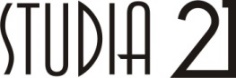 Tbilisi 0162, T. abulaZis q. 21tel:  (+995 32) 2 25 81 02; 								el-fosta: mananatav@yahoo.com07.08.2023ქალაქ გურჯაანის ცენტრალური ნაწილის განაშენიანების გეგმამეორე ეტაპის საბოლოო ანგარიშისსიპ სივრცითი და ქალაქთმშენებლობითი განვითარების სააგენტოსთან დადებული N021-2022 (08/09/2022) ხელშეკრულების საფუძველზე, „სტუდია 21“ ამუშავებს „გურჯაანის მუნიციპალიტეტის სივრცის დაგეგმარების გეგმის და ქალაქ გურჯაანის ცენტრალური ნაწილის განაშენიანების გეგმის პროექტს“.პროექტის პირველი ნაწილის მიღება-ჩაბარება გაფორმდა 2023 წლის 27 მარტს, აღნიშნულის შემდეგ დაიწყო მუშაობა პროექტის მეორე ეტაპზე რომელიც მოიცავს ქალაქ გურჯაანის ცენტრალური ნაწილის განაშენიანების გეგმას, პირველ ეტაპზე, სოფლების საინფორმაციო ანკეტებთან ერთად, ჩაბარდა ქალაქ გურჯაანის საინფორმაციო ანკეტაც, რომელიც მეორე ეტაპზე მოძიებული მასალებით შეივსო. მეორე ეტაპის საბოლოო ანგარიშში ჩადებულია საპროექტო ჯგუფის მიერ დადგენილი საზღვრის შიგნით მოქცეული ობიექტების  აღწერა, ასევე იმ ობიექტების აღწერა რომლებიც საზღვრის გარეთ ხვდება თუმცა მნიშვნელოვანი ადგილი უკავიათ ქალაქის განაშიენიანებაში.2023 წლის 27 მარტიდან 7 აგვისტომდე (მეორე ეტაპის საბოლოო ანგარიში) ჩატარდა სხვადასხვა კვლევები თუ სამუშაო შეხვედრები:06 აპრილი - საპროექტო ჯგუფის შეხვედრა ცენტრის საზღვრის დასადგენად.24 აპრილი - საპროექტო ჯგუფის შეხვედრა გურჯაანის მუნიციპალიტეტის მმართველობასთან.27 აპრილი - საპროექტო ჯგუფის შეხვედრა საქართველოს რკინიგზის წარმომადგენლებთან.04 მაისი - საპროექტო ჯგუფის შეხვედრა გურჯაანის მუნიციპალიტეტის მმართველობასთან.19, 23 მაისი - საპროექტო ჯგუფის შეხვედრა16 ივნისი - შეხვედრა დამკვეთთან, პროექტის განხილვა22 ივნისი - შეხვედრა ქ. გურჯაანის ტექნოპარკში, დამკვეთთან და მუნიციპალიტეტის მთავრობის წარმომადგენლებთან.28 ივნისი 01 ივლისი - საპროექტო ჯგუფის შეხვედრა07 ივლისი - სამუშაო შეხვედრა დამკვეთებთან10 ივლისი - საპროექტო ჯგუფის შეხვედრა რკინიგზასთან დაკავშირებითასევე იმართებოდა მნიშვნელოვანი შეხვედრები სხვადასხვა დარგის სპეციალისტებთან. შეხვედრების პარალელურ რეჟიმში დაიგზავნა წერილები საჭირო უწყებებში:შეხვედრების და მოძიებული ინფორმაციების შედეგად მომზადდა სხვადასხვა კვლევები და კონცეფცია რომლებიც წარმოდგენილია დანართების სახით:ქ. გურჯაანის ცენტრალური ნაწილის გ.გ კონცეფცია - ტექსტური ალბომიქ. გურჯაანის ცენტრალური ნაწილის გ.გ კონცეფცია - გრაფიკული ალბომიმონაცემთა მატრიცადანართი #1 - ქ. გურჯაანის ცენტრალური ნაწილის კვლევა:ქ. გურჯაანის ცენტრის კვლევა, ტექსტური ალბომი - სტუდია 21;ქ. გურჯაანის ცენტრის კვლევა, გრაფიკული ალბომი - სტუდია 21ტოპოგრაფიული რუკა - შპს „ჯითი სარვეი“დანართი #2 - ტრანსპორტიტრანსპორტის ნაწილი - ლადო ჩხაიძედანართი #3 - ეკონომიკური კვლევა ეკონომიკური და სექტორული კვლევა - Cushman & Wakefieldმოსაზრებები ქ.გურჯაანის ცენტრის სივრცითი ორგანიზაციისთვის კონცეფცია - სტუდია 21;დანართი #4 - სგშ-ს სკოპინგის ანგარიშისგშ-ს სკოპინგის ანგარიში - კახა ბახტაძე;დანართი #5 – 22 ივნისის შეხვედრადანართების ჩამონათვალი:განმარტება - II ეტაპიქ. გურჯაანის ცენტრალური ნაწილის გ.გ კონცეფცია - ტექსტური ალბომიქ. გურჯაანის ცენტრალური ნაწილის გ.გ კონცეფცია - გრაფიკული ალბომიდანართი #1 - ქ. გურჯაანის ცენტრალური ნაწილის კვლევა:დანართი #2 - ტრანსპორტიდანართი #3 - ეკონომიკური კვლევადანართი #4 - სგშ-ს სკოპინგის ანგარიშიდანართი #5 – 22 ივნისის შეხვედრაუწყებაპასუხისაავტომობილო გზების დეპარტამენტიპასუხი მიღებულიაშინაგან საქმეთა სამინისტროპასუხი მიღებულიასაქართველოს რკინიგზაშედგა უკუკავშირი, გაიგზავნა ახალი წერილი, პასუხს ველოდებით.გურჯაანის მერია ტრანსპორტიპასუხი მიღებულიაწყალმომარაგების კომპანია თელავიპასუხი მიღებულიასაქართველოს გაერთიანებული წყალმომარაგების კომპანიის პასუხი მიღებულია